华师缴费指南一、登陆华师在线网址：https://gdou.scnu.edu.cn二、如下图所示输入相关信息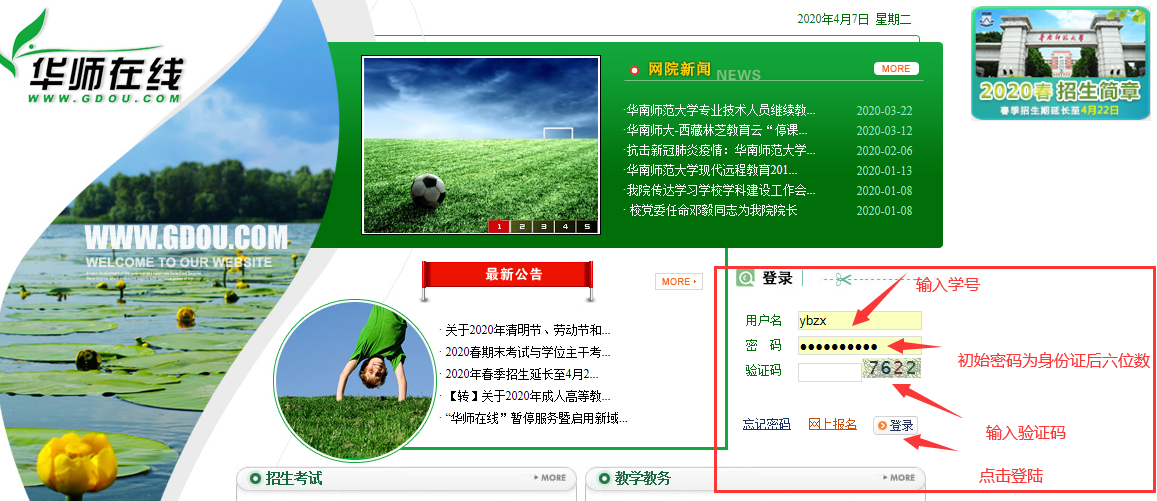 三、进入平台，点击费用-费用查询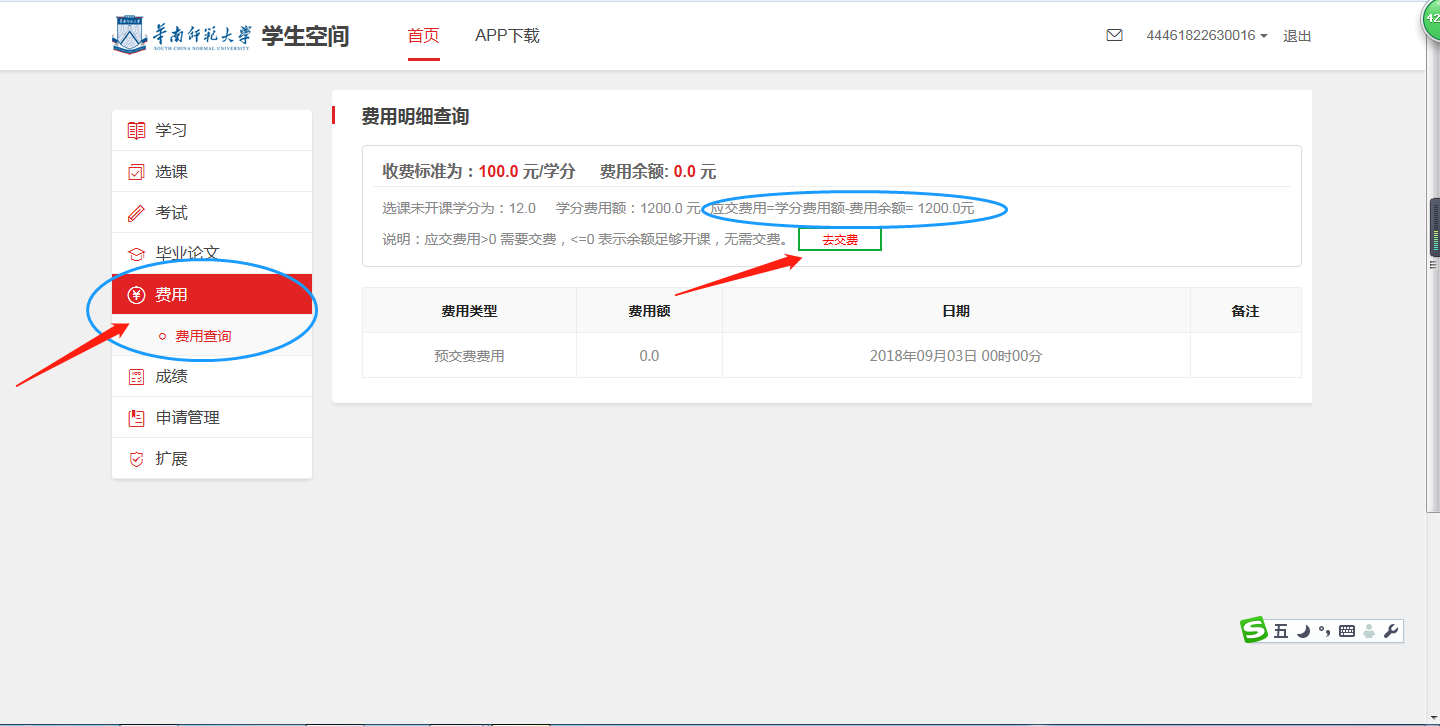 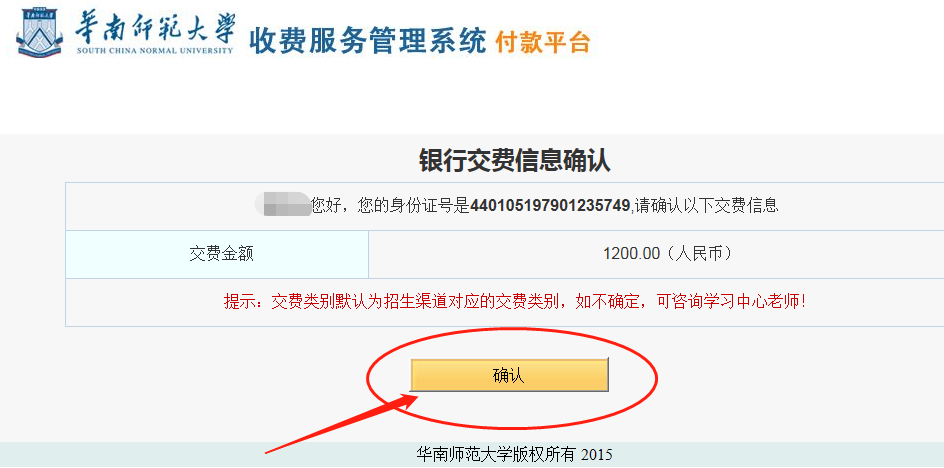 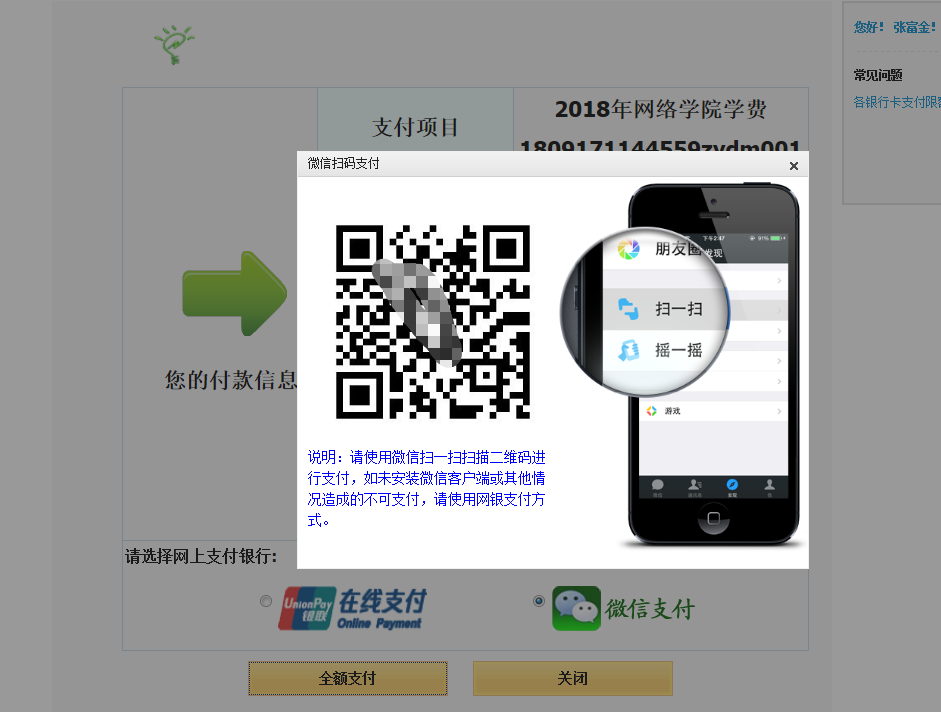 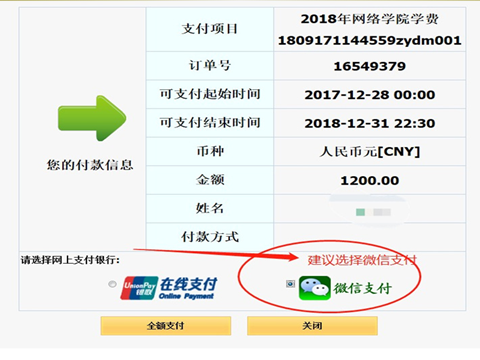 